K8S v1.12高可用集群搭建目录开始之前	2环境	2架构	3特别说明	3准备环境	3创建虚拟机	3关闭swap	4重启生效	5安装kubeadm	5安装docker	5安装kubeadm	6搭建k8s高可用集群	6确定网络插件	7搭建高可用etcd集群	7生成根证书CA	8用kubeadm签发etcd证书	9安装etcd集群	11k8s master高可用架构原理	13搭建haproxy	14启动第1个master	15搭建第2个master	20搭建第3个master	24验证集群	25部署服务	25允许master运行pod	26验证pod网络	28验证高可用	29搭建成功	30开始之前	环境Ubuntu16.04 虚拟机3台，1G内存*1核K8s的1.12版本架构搭建3个节点的etcd集群搭建3个节点的k8s高可用集群，均充当master+slave角色使用flannel网络搭建1个节点的haproxy充当k8s master集群的负载均衡特别说明以k8s官方教程为依据。使用kubeadm搭建。准备环境官方要求每台机器至少2G内存2核，我这里凑活用1核1G的虚拟机搞一下，大家机器好最好把虚拟机资源给够。创建虚拟机我们需要3个虚拟机。通过virtualbox安装ubuntu 16.04虚拟机，安装的过程中，我指定了帐号与密码都是k8s。安装好1个之后，配置virtualbox的网络模式为桥接到物理机网卡，这样虚拟机就会在物理机的局域网中分配到物理IP。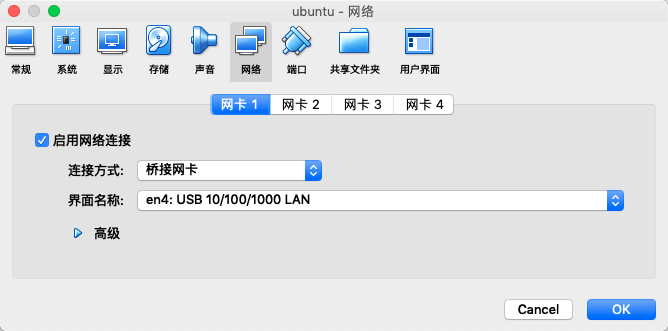 然后拷贝这个虚拟机，改一下名字，得到3个节点：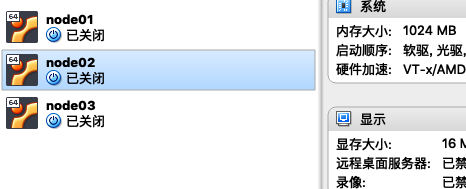 接下来我们启动这3个虚拟机，登录后发现它们的hostname都一样，ifconfig可以查看到它们的IP。分别给3个虚拟机安装ssh服务端：sudo apt-get install ssh -y以后我们使用ssh终端连到3个虚拟机上操作，因为直接在虚拟机里操作很不方便。K8s要求每台机器有唯一的Host，所以我们先分别修改3台机器的/etc/hostname，分别叫做node01，node02，node03，同时记得对应改一下它们的/etc/hosts文件中的解析：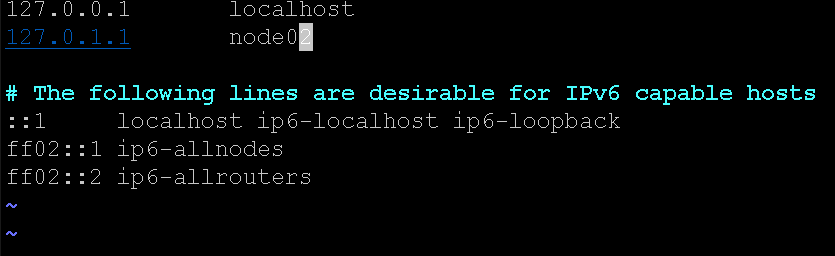 关闭swapK8s不允许系统用swap特性（磁盘当内存用），我们编辑一下/etc/fstab，注释掉swap盘的挂载配置：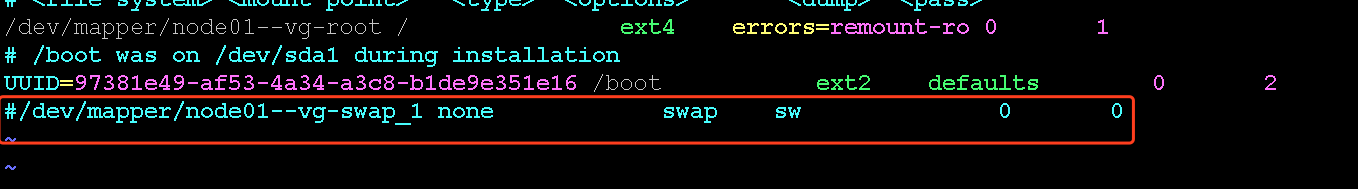 重启生效执行：sudo reboot，三台机器重启后上述修改全部生效。安装kubeadm接下来这一段步骤主要是搞定kubeadm工具，它用来简化后续我们k8s高可用集群的部署，参考的是官方文档：https://kubernetes.io/docs/setup/independent/install-kubeadm/。请先sudo su root 切到root用户，方便我们安装。安装dockerK8s基于CRI（Container Runtime Interface）规范支持多种不同的容器运行时实现。我们就是用docker，k8s默认也是用docker，完整官方安装教程：https://kubernetes.io/docs/setup/cri/。我们给3台机器安装一下docker，ubuntu repo默认版本就可以，最新的docker一般k8s是不支持的，k8s官方指导安装方法：
# Install Docker from Ubuntu's repositories:apt-get updateapt-get install -y docker.io验证一下安装效果，执行：docker ps有输出就成功了。安装kubeadm安装需要用apt-get完成，但是官方给的k8s源是google域下的，被墙了。我们不能用官方的源，我们用阿里云的源：先安装个这个：apt-get update && apt-get install -y apt-transport-https再加个阿里云的key：curl https://mirrors.aliyun.com/kubernetes/apt/doc/apt-key.gpg | apt-key add – 把阿里云的k8s源保存到apt配置中（注意别拷贝EOF后面的空格）：cat <<EOF >/etc/apt/sources.list.d/kubernetes.listdeb https://mirrors.aliyun.com/kubernetes/apt/ kubernetes-xenial mainEOF拉一下阿里云的K8s列表：apt-get update安装kubeadm，kubelet，kubectl：apt-get install -y kubelet kubeadm kubectlkubeadm是搭建k8s集群的工具，kubelet是每台k8s节点上的第一个守护进程，kubectl是管理k8s集群的命令行工具。下面这个命令可以不用执行，它是用来锁住这几个apt包的更新的，如果一旦手误更新了这些包，K8s集群就会因为版本不兼容挂了：apt-mark hold kubelet kubeadm kubectl搭建k8s高可用集群为了真正能上生产，不仅k8s要搭多个master的高可用集群，k8s依赖的etcd也得是高可用集群。官方基于kubeadm提供了2种搭建高可用k8s集群的方法，一种是k8s master和etcd放在一套机器上，另外一种是etcd集群单独抽出来部署，放到哪里都可以。官方把k8s master叫做control plane，翻译叫飞机驾驶员？经过研究，还是把etcd集群抽出来单独部署的方法更利于隔离与维护，所以我会采用第二种方案。对于试图不用kubeadm搭建k8s的想法，我建议早点放弃。确定网络插件为了实现容器间的虚拟网络，K8S基于CNI规范接入了很多网络方案，比如calico，flannel，weave等，等我们的k8s集群搭建起来之后，只需要安装一下插件，k8s就会自动把网络环境生效到集群，非常简单。现在我们还没搭起k8s集群，所以无法安装网络插件，但我们需要先选好插件，因为不同插件提供的虚拟网段不同，这会影响到我们对kubelet守护进程的配置。打开官方链接：https://kubernetes.io/docs/setup/independent/create-cluster-kubeadm/#pod-network我们用flannel即可，它要求把--pod-network-cidr=10.244.0.0/16传给kubeadm init，我们只需要记住这个10.244.0.0/16网段即可，稍后我们在用kubeadm安装集群时会用到。搭建高可用etcd集群因为k8s基于etcd保存所有信息，所以得先搭建etcd集群。我只有3台虚拟机，所以etcd的高可用集群也会搭在上面，真正生产环境最好和k8s机器分开。官方文档在搭建etcd这块具有一定误导性，不知道为什么给3个etcd节点签发了3套证书，这让k8s用哪个做client cert呢？所以接下来会和官方文档略有不同，但核心思路相同。（安装参考的官方文档：https://kubernetes.io/docs/setup/independent/setup-ha-etcd-with-kubeadm/）我们安装etcd的机器也要安装一下kubeadm，我们需要用这个工具帮我们搞定etcd证书的签发工作，主要实现3个目的：保障k8s访问etcd时可以验证etcd是可信的，这一套证书是etcd服务端的cert。etcd可以验证来访者的确是k8s，这一套证书是给apiserver提供的客户端cert。etcd节点之间可以互相确认身份，这一头证书叫做peer Cert。在签发这3套证书前，kubeadm会生成一个ca，用这个ca来签这3套证书，同样的ca最终会配置给k8s和etcd，这样证书才能基于这个ca做校验。生成根证书CAK8s配置里到处都是证书，这里讲一下怎么快速理解这个事情的作用。世界上有一些权威机构，它们拥有一个自签的无敌根证书叫ca，全世界都信任它，这个证书可以用于生成其他证书，叫做cert。开启https的网站（比如baidu）会去找权威用ca签一个证书cert给你，以后客户端访问你的网站，你就把证书cert返回客户端，客户端用ca证书就能校验一下你的cert合不合法，是不是真的baidu，这就可以防止钓鱼网站问题。我们k8s要访问etcd，所以得确认etcd是不是我们搭的真货。我们也可以自签一个无敌根证书ca，然后用ca签发一个server cert给etcd配置上，这样k8s访问etcd时会收到etcd发来的cert，然后因为k8s配置保存了无敌证书ca，所以这时候用ca验一下cert就知道etcd是真的（因为是ca签的）。反过来，etcd也只允许k8s访问，所以我们用这个ca再签一个client cert，当k8s访问etcd时会先根据server cert与ca验证etcd是自己人，然后k8s会把client cert发给etcd，然后etcd用ca校验一下client cert也是自己签的，就可以知道客户端也是自己人，所以就是双向验证了。明白原理了，接下来做的事情就很容易理解，我们后面边做边讲，现在先自签一个ca根证书。root@node01:~# kubeadm alpha phase certs etcd-caI1115 17:48:48.825368    6867 version.go:93] could not fetch a Kubernetes version from the internet: unable to get URL "https://dl.k8s.io/release/stable-1.txt": Get https://storage.googleapis.com/kubernetes-release/release/stable-1.txt: net/http: request canceled while waiting for connection (Client.Timeout exceeded while awaiting headers)I1115 17:48:48.825441    6867 version.go:94] falling back to the local client version: v1.12.2[certificates] Generated etcd/ca certificate and key.上述报错没有影响，ca证书与对应的密钥都放在/etc/kubernetes/pki/etcd/目录了，专门用来围绕etcd签发各种证书。root@node01:~# ll /etc/kubernetes/pki/etcd/total 16drwxr-xr-x 2 root root 4096 Nov 15 17:48 ./drwxr-xr-x 3 root root 4096 Nov 15 17:48 ../-rw-r--r-- 1 root root 1017 Nov 15 17:48 ca.crt-rw------- 1 root root 1679 Nov 15 17:48 ca.keyCa.crt就是根证书，ca.key是ca证书的私钥，其本质是RSA加密算法。用kubeadm签发etcd证书生成ca，生成各种证书的过程对我们没什么意义，kubeadm提供了内置的功能完成etcd的证书签发。我们先写一个kubeadm的签发etcd证书配置：apiVersion: "kubeadm.k8s.io/v1alpha3"kind: ClusterConfigurationetcd:    local:        serverCertSANs:        - "localhost"        - "node01"        - "node02"        - "node03"        - "127.0.0.1"        - "172.18.10.177"        - "172.18.10.178"        - "172.18.10.179"        peerCertSANs:        - "localhost"        - "node01"        - "node02"        - "node03"        - "127.0.0.1"        - "172.18.10.177"        - "172.18.10.178"        - "172.18.10.179"只有服务端cert才需要配置host，所以这里只有server cert和peer cert两种证书，我们需要指定服务端的有效HOST，也就是etcd的服务地址。当客户端随机访问某个etcd节点时，客户端会用ca根证书校验服务端发来的cert，并且看一下当前请求的host是不是在cert的hosts配置范围内，这里serverCertSANs和peerCertSANs就是告诉kubeadm生成证书时用这些服务端的host，覆盖所有etcd节点的所有访问方式（IP，域名），其中peer是etcd节点间互联时用的证书，server cert是客户端来访的时候返回的证书，其实peer和server cert一样也无所谓，只是kubeadm会分别生成两套。接着，我们写个脚本，把所有围绕etcd的证书生成出来：#!/bin/bashkubeadm alpha phase certs etcd-server --config=./kubeadmcfg.yamlkubeadm alpha phase certs etcd-peer --config=./kubeadmcfg.yamlkubeadm alpha phase certs etcd-healthcheck-client --config=./kubeadmcfg.yamlkubeadm alpha phase certs apiserver-etcd-client --config=./kubeadmcfg.yaml脚本用kubeadm，传入刚才的配置文件，就生成了4套证书，其中-client结尾的都是客户端证书，剩余两套是服务端证书。这些证书都是用我们最开始自签的/etc/kubernetes/pki/etcd/ca.crt根证书签发的，所以可以用这个ca来校验。现在所有证书如下：root@node01:~# find  /etc/kubernetes/pki/etc/kubernetes/pki/etc/kubernetes/pki/etcd/etc/kubernetes/pki/etcd/server.crt/etc/kubernetes/pki/etcd/ca.crt/etc/kubernetes/pki/etcd/peer.key/etc/kubernetes/pki/etcd/ca.key/etc/kubernetes/pki/etcd/peer.crt/etc/kubernetes/pki/etcd/healthcheck-client.crt/etc/kubernetes/pki/etcd/server.key/etc/kubernetes/pki/etcd/healthcheck-client.key/etc/kubernetes/pki/apiserver-etcd-client.crt/etc/kubernetes/pki/apiserver-etcd-client.key我们只需要把ca以及client证书配置到k8s，其他的配置给etcd，双向验证就可以work了。把这个目录拷贝到其他2个机器上的同样位置，一会我们搭建etcd集群要用。（如果你不想用kubeadm签证书，那就看etcd官方的手册：http://play.etcd.io/install）安装etcd集群到etcd的github下载amd64版本的二进制包：https://github.com/etcd-io/etcd/releases  ，因为被墙了，所以用宿主机翻墙下载了再scp到3个虚拟机里吧。把etcd和etcdctl两个二进制mv到/usr/local/bin里。我们需要配置systemd来拉起每台机器上的etcd服务，主要依据官方配置：https://github.com/etcd-io/etcd/tree/master/contrib/systemd/etcd3-multinode， 额外增加了一些证书配置，原理之前都说的很明白了：配置模板：[Unit]Description=etcdDocumentation=https://github.com/coreos/etcdConflicts=etcd.serviceConflicts=etcd2.service[Service]Type=notifyRestart=alwaysRestartSec=5sLimitNOFILE=40000TimeoutStartSec=0ExecStart=/usr/local/bin/etcd \    --name my-etcd-1 \    --data-dir /var/lib/etcd \    --listen-client-urls https://${IP_1}:2379 \    --advertise-client-urls https://${IP_1}:2379 \    --listen-peer-urls https://${IP_1}:2380 \    --initial-advertise-peer-urls https://${IP_1}:2380 \    --initial-cluster my-etcd-1=https://${IP_1}:2380,my-etcd-2=https://${IP_2}:2380,my-etcd-3=https://${IP_3}:2380 \    --initial-cluster-token my-etcd-token \    --initial-cluster-state new \    --client-cert-auth=true \    --peer-client-cert-auth=true \    --cert-file=/etc/kubernetes/pki/etcd/server.crt \    --key-file=/etc/kubernetes/pki/etcd/server.key \    --peer-cert-file=/etc/kubernetes/pki/etcd/peer.crt \    --peer-key-file=/etc/kubernetes/pki/etcd/peer.key \    --trusted-ca-file=/etc/kubernetes/pki/etcd/ca.crt \    --peer-trusted-ca-file=/etc/kubernetes/pki/etcd/ca.crt[Install]WantedBy=multi-user.target注意到所有URL都是https的，全部加密通讯。每台节点的—name不同，以及IP不同，做替换即可。3台机器的配置文件都放到/etc/systemd/system/etcd.service。把数据目录建出来：mkdir -p /var/lib/etcd然后每台机器启动etcd：systemctl enable etcdsystemctl start etcd3个节点都启动后，查看systemctl status etcd确认状态正常。然后我们可以用etcdctl访问一下（替换node_ip）：etcdctl --endpoints=https://${NODE_IP}:2379  --ca-file=/etc/kubernetes/pki/etcd/ca.crt --cert-file=/etc/kubernetes/pki/apiserver-etcd-client.crt --key-file=/etc/kubernetes/pki/apiserver-etcd-client.key cluster-health我得到的结果：root@node01:~# etcdctl --endpoints=https://172.18.10.177:2379  --ca-file=/etc/kubernetes/pki/etcd/ca.crt --cert-file=/etc/kubernetes/pki/apiserver-etcd-client.crt --key-file=/etc/kubernetes/pki/apiserver-etcd-client.key cluster-healthmember ea38486c711249f is healthy: got healthy result from https://172.18.10.179:2379member 994eaeaa12aed915 is healthy: got healthy result from https://172.18.10.177:2379member fa5ae984ea630d26 is healthy: got healthy result from https://172.18.10.178:2379cluster is healthy这里客户端使用了apiserver-etcd-client.crt和key，其实就是我们即将给k8s使用的客户端证书，即etcd只允许可信的client访问自己，k8s就是用这套证书证明自己的。反过来，客户端也需要确认服务端身份，所以客户端会保存ca根证书，校验一下服务端是不是可信的，所以ca未来也会配置给k8s。至此，etcd集群搭建完成。k8s master高可用架构原理接下来搭建多个k8s master，保障高可用。步骤参考官方：https://kubernetes.io/docs/setup/independent/high-availability/#common-tasks-after-bootstrapping-control-plane 的external etcd方案。K8s的高可用就是实现apiserver高可用，apiserver是k8s对外和对内服务的入口。k8s让我们自己搭一个负载均衡代理作为多个apiserver的反向代理，然后k8s的其他组件都通过这个负载均衡访问到某个apiserver，架构图这样：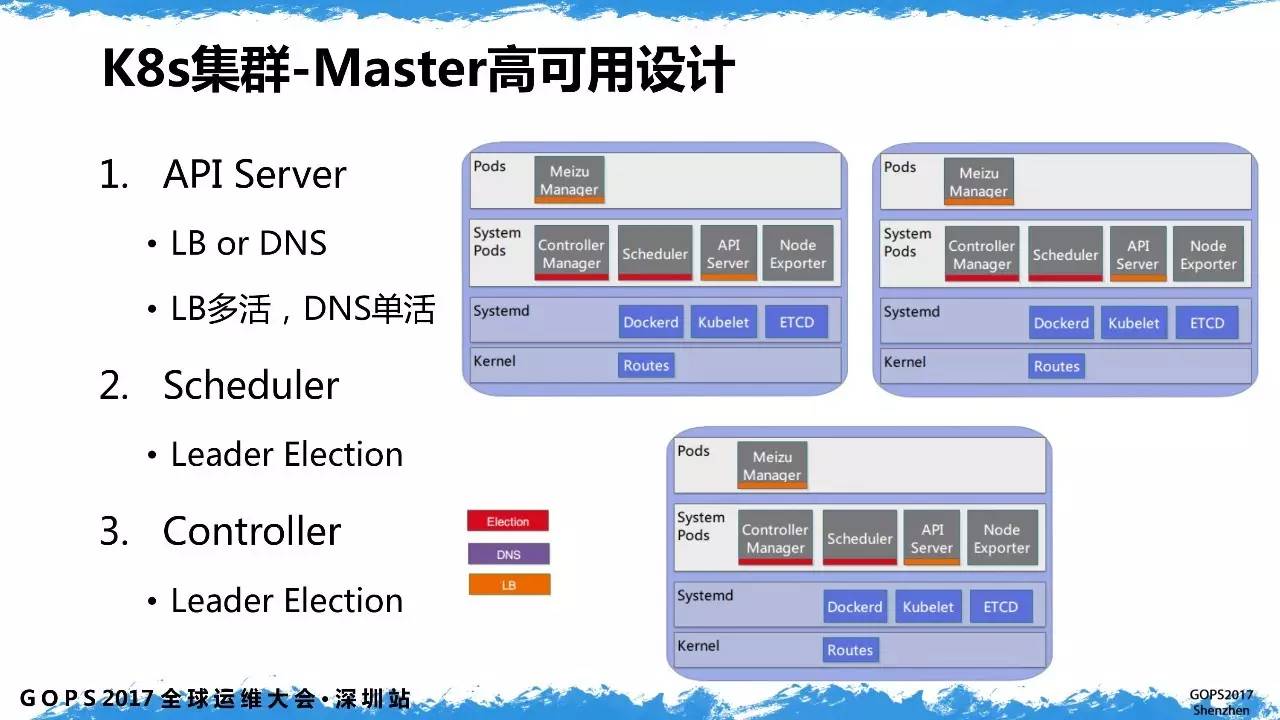 Apiserver需要负载均衡，scheduler和controller则通过集群中选举出1个工作。实际上云的话，可以买云上的负载均衡做反向代理。现在我电脑资源有限，索性就在node01上启动一个haproxy充当负载均衡做4层转发，并把master部署到node01,node02,node03三个节点上作高可用部署。搭建haproxy我们在node01部署haproxy做3个apiserver的反向代理。Apiserver默认端口官方有写：https://kubernetes.io/docs/setup/independent/install-kubeadm/#check-required-ports  ， 是6443。我们先在node01安装haproxy：apt-get install haproxy -y然后vim /etc/haproxy/haproxy.cfg 配置一下haproxy做4层反向代理就行（因为真实环境一般不会用这个，我就简单配置一下能用即可）：global        user haproxy        group haproxy        daemondefaults        timeout server 5s        timeout client 5s        timeout connect 5sfrontend k8s-load-balance        bind *:5000        mode tcp        default_backend k8s-api-serverbackend k8s-api-server        balance roundrobin        server node01 172.18.10.177:6443 check inter 1000 fall 3 rise 3        server node02 172.18.10.178:6443 check inter 1000 fall 3 rise 3        server node03 172.18.10.179:6443 check inter 1000 fall 3 rise 3负载均衡部署在node01，监听在5000端口，对后端3个k8s apiserver每隔1秒做一次健康检查。root@node01:~# netstat -tanlp|grep 5000tcp        0      0 0.0.0.0:5000            0.0.0.0:*               LISTEN      20445/haproxy启动第1个master因为我把etcd部署在了k8s的3个机器上，所以etcd的ca和client证书都在机器上了。真实环境，需要把证书从etcd机器上拷贝过来，配置给k8s用。我们现在node01上配置第一个Master，使用工具仍旧是kubeadm，参考文档：https://kubernetes.io/docs/setup/independent/high-availability/#external-etcd。 编辑一个文件kubeadm-config.yaml：    apiVersion: kubeadm.k8s.io/v1alpha3    kind: ClusterConfiguration    kubernetesVersion: stable    apiServerCertSANs:    - "LOAD_BALANCER_DNS"    controlPlaneEndpoint: "LOAD_BALANCER_DNS:LOAD_BALANCER_PORT"    etcd:        external:            endpoints:            - https://ETCD_0_IP:2379            - https://ETCD_1_IP:2379            - https://ETCD_2_IP:2379            caFile: /etc/kubernetes/pki/etcd/ca.crt            certFile: /etc/kubernetes/pki/apiserver-etcd-client.crt            keyFile: /etc/kubernetes/pki/apiserver-etcd-client.key    networking:        # This CIDR is a calico default. Substitute or remove for your CNI provider.        podSubnet: "192.168.0.0/16"apiServerCertSANS是kubeadm帮我们apiserver生成对外服务的证书用的。因为外部访问apiserver是通过负载均衡实现的，所以作为服务端提供的证书中应该写的hosts是负载均衡的地址。controlPlaneEndpoint是apiserver的服务地址，同样是负载均衡的host:port。Etcd使用外部集群，我们给k8s配置etcd集群地址，还有ca以及客户端cert。Networking是根据我们选择的网络插件决定的子网段，我选的flannel就配flannel的：10.244.0.0/16。我替换后的文件是这样的：apiVersion: kubeadm.k8s.io/v1alpha3kind: ClusterConfigurationkubernetesVersion: stableapiServerCertSANs:- "172.18.10.177"controlPlaneEndpoint: "172.18.10.177:5000"etcd:    external:        endpoints:        - https://172.18.10.177:2379        - https://172.18.10.178:2379        - https://172.18.10.179:2379        caFile: /etc/kubernetes/pki/etcd/ca.crt        certFile: /etc/kubernetes/pki/apiserver-etcd-client.crt        keyFile: /etc/kubernetes/pki/apiserver-etcd-client.keynetworking:    podSubnet: "10.244.0.0/16"接下来用kubeadm来init一个master出来，传入这个配置文件：kubeadm init --config ./kubeadm-config.yaml但实际情况会发现命令卡住了，因为kubeadm要下载apiserver,scheduler,core-dns等docker镜像回来，而这些镜像都在谷歌的docker仓库里，全都被墙了。大家把下面的命令放到一个xxx.sh中执行，脚本会从一个镜像的docker仓库拉下所有k8s用到的image，然后通过docker tag命令改名到k8s的原始image名：#!/bin/bashdocker pull anjia0532/google-containers.kube-apiserver-amd64:v1.12.2docker pull anjia0532/google-containers.kube-controller-manager-amd64:v1.12.2docker pull anjia0532/google-containers.kube-scheduler-amd64:v1.12.2docker pull anjia0532/google-containers.kube-proxy-amd64:v1.12.2docker pull anjia0532/google-containers.pause:3.1docker pull anjia0532/google-containers.etcd-amd64:3.2.24docker pull anjia0532/google-containers.coredns:1.2.2docker tag anjia0532/google-containers.kube-apiserver-amd64:v1.12.2 k8s.gcr.io/kube-apiserver:v1.12.2docker tag anjia0532/google-containers.kube-controller-manager-amd64:v1.12.2 k8s.gcr.io/kube-controller-manager:v1.12.2docker tag anjia0532/google-containers.kube-scheduler-amd64:v1.12.2 k8s.gcr.io/kube-scheduler:v1.12.2docker tag anjia0532/google-containers.kube-proxy-amd64:v1.12.2 k8s.gcr.io/kube-proxy:v1.12.2docker tag anjia0532/google-containers.pause:3.1 k8s.gcr.io/pause:3.1docker tag anjia0532/google-containers.etcd-amd64:3.2.24 k8s.gcr.io/etcd:3.2.24docker tag anjia0532/google-containers.coredns:1.2.2 k8s.gcr.io/coredns:1.2.2docker rmi anjia0532/google-containers.kube-apiserver-amd64:v1.12.2docker rmi anjia0532/google-containers.kube-controller-manager-amd64:v1.12.2docker rmi anjia0532/google-containers.kube-scheduler-amd64:v1.12.2docker rmi anjia0532/google-containers.kube-proxy-amd64:v1.12.2docker rmi anjia0532/google-containers.pause:3.1docker rmi anjia0532/google-containers.etcd-amd64:3.2.24docker rmi anjia0532/google-containers.coredns:1.2.2我怎么知道要下载哪些k8s镜像呢？ 执行一条命令就知道了：root@node01:~# kubeadm config images listk8s.gcr.io/kube-apiserver:v1.12.2k8s.gcr.io/kube-controller-manager:v1.12.2k8s.gcr.io/kube-scheduler:v1.12.2k8s.gcr.io/kube-proxy:v1.12.2k8s.gcr.io/pause:3.1k8s.gcr.io/etcd:3.2.24k8s.gcr.io/coredns:1.2.2好了，现在就可以再次执行kubeadm init了。最后输出这段信息：Your Kubernetes master has initialized successfully!To start using your cluster, you need to run the following as a regular user:  mkdir -p $HOME/.kube  sudo cp -i /etc/kubernetes/admin.conf $HOME/.kube/config  sudo chown $(id -u):$(id -g) $HOME/.kube/configYou should now deploy a pod network to the cluster.Run "kubectl apply -f [podnetwork].yaml" with one of the options listed at:  https://kubernetes.io/docs/concepts/cluster-administration/addons/You can now join any number of machines by running the following on each nodeas root:  kubeadm join 172.18.10.177:5000 --token m1omoh.wfreawaz74d4w5a0 --discovery-token-ca-cert-hash sha256:a2f6c04e2940e149f9bedd144230de36ad5dd861c2c293853a9bde42a17a5db5第一部分提示让我们切换回普通用户才能使用k8s，所以我们从root切换回k8s帐号。然后在HOME下创建一个.kube目录，然后cp /etc/kubernetes/admin.conf到.kube/config中，改成k8s的权限：k8s@node01:~$ pwd/home/k8sk8s@node01:~$ ll .kube/total 16drwxrwxr-x 2 k8s k8s 4096 Nov 16 13:12 ./drwxr-xr-x 4 k8s k8s 4096 Nov 16 13:12 ../-rw------- 1 k8s k8s 5453 Nov 16 13:12 config验证一下k8s正常工作：k8s@node01:~$ kubectl versionClient Version: version.Info{Major:"1", Minor:"12", GitVersion:"v1.12.2", GitCommit:"17c77c7898218073f14c8d573582e8d2313dc740", GitTreeState:"clean", BuildDate:"2018-10-24T06:54:59Z", GoVersion:"go1.10.4", Compiler:"gc", Platform:"linux/amd64"}Server Version: version.Info{Major:"1", Minor:"12", GitVersion:"v1.12.2", GitCommit:"17c77c7898218073f14c8d573582e8d2313dc740", GitTreeState:"clean", BuildDate:"2018-10-24T06:43:59Z", GoVersion:"go1.10.4", Compiler:"gc", Platform:"linux/amd64"}再看看集群信息，的确发现master跑在负载均衡后面：k8s@node01:~$ kubectl cluster-infoKubernetes master is running at https://172.18.10.177:5000KubeDNS is running at https://172.18.10.177:5000/api/v1/namespaces/kube-system/services/kube-dns:dns/proxyTo further debug and diagnose cluster problems, use 'kubectl cluster-info dump然后看看现在k8s的核心组件都跑起来了没？k8s@node01:~$ kubectl get pod --namespace kube-systemNAME                             READY   STATUS    RESTARTS   AGEcoredns-576cbf47c7-gpt29         0/1     Pending   0          6m59scoredns-576cbf47c7-hl4d8         0/1     Pending   0          6m59skube-apiserver-node01            1/1     Running   0          6m20skube-controller-manager-node01   1/1     Running   0          6m14skube-proxy-zwwjp                 1/1     Running   0          6m59skube-scheduler-node01            1/1     Running   0          6m18s发现coredns的2个pod还没拉起来，scheduler,apiserver,controller,kube-proxy这些核心组件都启动了。我们耐心等一下coredns的初始化。第二部分提示我们如何将其他节点加入到k8s集群，我们先记录下来这条命令。搭建第2个master刚才搭建第1个master的过程中，kubeadm又自签了几个CA根证书，用来给apiserver等节点签发证书，注意这些CA和之前etcd用的CA不一样。然后kubeadm又用新CA签发了一些证书供k8s组件间，以及供客户端访问k8s使用。我们只需把这些新ca拷贝到node02上，至于新ca在node01上签发的服务端or客户端证书不需要拷贝到Node02，kubeadm会在第2个master上重新签证书，这是因为master集群对外是基于负载均衡IP服务的，所以每个节点签发证书时的hosts都会使用负载均衡IP，所以客户端拿任意一个节点签发的client cert都可以通过服务端的验证。具体要拷贝这些ca到node02：/etc/kubernetes/pki/ca.crt/etc/kubernetes/pki/ca.key/etc/kubernetes/pki/sa.key/etc/kubernetes/pki/sa.pub/etc/kubernetes/pki/front-proxy-ca.crt/etc/kubernetes/pki/front-proxy-ca.key压缩一下，scp到node02，解压到对应路径即可。我们还得手动把k8s镜像下载到node02上：然后，我们把刚才的join命令粘贴出来：kubeadm join 172.18.10.177:5000 --token m1omoh.wfreawaz74d4w5a0 --discovery-token-ca-cert-hash sha256:a2f6c04e2940e149f9bedd144230de36ad5dd861c2c293853a9bde42a17a5db5在末尾加一个–experimental-control-plane选项，然后再执行：kubeadm join 172.18.10.177:5000 --token m1omoh.wfreawaz74d4w5a0 --discovery-token-ca-cert-hash sha256:a2f6c04e2940e149f9bedd144230de36ad5dd861c2c293853a9bde42a17a5db5 --experimental-control-plane你会发现，join的地址也是现在的master负载均衡地址，目前就是代理到了node01。输出的关键信息如下：This node has joined the cluster and a new control plane instance was created:* Certificate signing request was sent to apiserver and approval was received.* The Kubelet was informed of the new secure connection details.* Master label and taint were applied to the new node.* The kubernetes control plane instances scaled up.To start administering your cluster from this node, you need to run the following as a regular user:	mkdir -p $HOME/.kube	sudo cp -i /etc/kubernetes/admin.conf $HOME/.kube/config	sudo chown $(id -u):$(id -g) $HOME/.kube/configRun 'kubectl get nodes' to see this node join the cluster.提示我们，给master集群加入了一个新的control plane instance。同样的，我们把/etc/kubernetes/admin.conf拷给k8s用户，今后用k8s用户操作集群。查看集群已经有2个master了：k8s@node02:~$ kubectl get nodesNAME     STATUS     ROLES    AGE     VERSIONnode01   NotReady   master   34m     v1.12.2node02   NotReady   master   3m40s   v1.12.2查看一下master中运行了哪些组件：k8s@node02:~$ kubectl get pods --namespace kube-system -o wideNAME                             READY   STATUS              RESTARTS   AGE   IP              NODE     NOMINATED NODEcoredns-576cbf47c7-gpt29         0/1     ContainerCreating   0          42m   <none>          node02   <none>coredns-576cbf47c7-hl4d8         0/1     ContainerCreating   0          42m   <none>          node02   <none>kube-apiserver-node01            1/1     Running             0          42m   172.18.10.177   node01   <none>kube-apiserver-node02            1/1     Running             0          11m   172.18.10.178   node02   <none>kube-controller-manager-node01   1/1     Running             0          42m   172.18.10.177   node01   <none>kube-controller-manager-node02   1/1     Running             0          11m   172.18.10.178   node02   <none>kube-proxy-45jjd                 1/1     Running             0          11m   172.18.10.178   node02   <none>kube-proxy-zwwjp                 1/1     Running             0          42m   172.18.10.177   node01   <none>kube-scheduler-node01            1/1     Running             0          42m   172.18.10.177   node01   <none>kube-scheduler-node02            1/1     Running             0          11m   172.18.10.178   node02   <none>可见，每个节点跑了一套apiserver+scheduler+controller-manager+kube-proxy，这些节点虽然是docker拉起的，但网络都host在宿主机上，整个集群就一套core-dns做pod DNS服务。然而，Core-dns一直没初始化成功，可以看一下原因：执行下面命令查看pod的日志：kubectl describe pod coredns-576cbf47c7-gpt29 -n kube-system发现了：  Warning  FailedScheduling  14m (x184 over 44m)   default-scheduler  0/1 nodes are available: 1 node(s) had taints that the pod didn't tolerate.  Warning  NetworkNotReady   3m32s (x46 over 13m)  kubelet, node02    network is not ready: [runtime network not ready: NetworkReady=false reason:NetworkPluginNotReady message:docker: network plugin is not ready: cni config uninitialized]意思是k8s的网络插件还没安装，所有core-dns没法和容器通讯之类的，所以我们把flannel安一下（在node01或者node02都可以）：kubectl apply -f https://raw.githubusercontent.com/coreos/flannel/bc79dd1505b0c8681ece4de4c0d86c5cd2643275/Documentation/kube-flannel.yml一旦安装上，整个k8s集群所有节点都会自动拉起一个flannel的docker进程负责网络分配，执行命令可以看到对应的Pod：kubectl get pods -n kube-system -o wide启动比较慢，因为要拉镜像：Events:  Type    Reason     Age   From               Message  ----    ------     ----  ----               -------  Normal  Scheduled  118s  default-scheduler  Successfully assigned kube-system/kube-flannel-ds-amd64-pbk65 to node01  Normal  Pulling    117s  kubelet, node01    pulling image "quay.io/coreos/flannel:v0.10.0-amd64"这个flannel镜像没有完全被墙，只是很慢，如果实在不行大家自己去找替代的镜像下载，然后docker tag改名吧。等完成之后，我们很快可以看到Coredns正常服务，并且master状态为ready：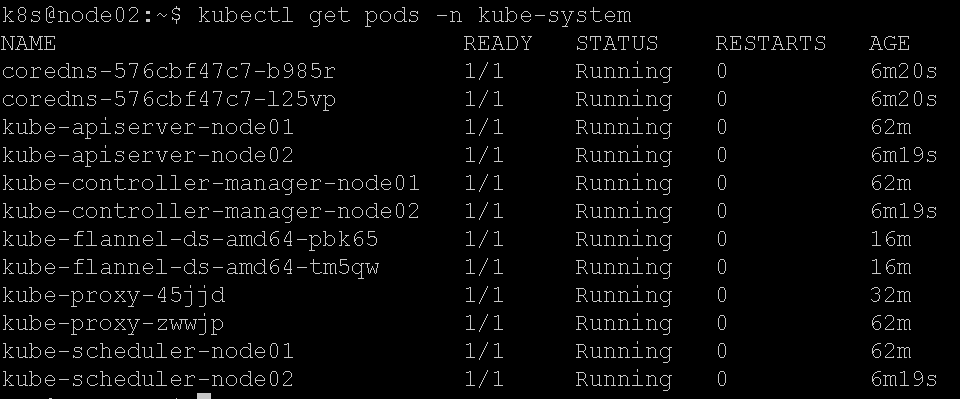 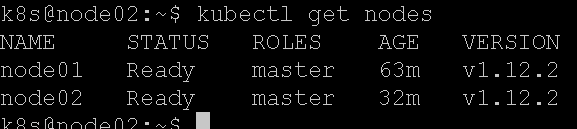 搭建第3个master记得把ca拷过来，然后记得给join命令加参数，然后执行即可：kubeadm join 172.18.10.177:5000 --token m1omoh.wfreawaz74d4w5a0 --discovery-token-ca-cert-hash sha256:a2f6c04e2940e149f9bedd144230de36ad5dd861c2c293853a9bde42a17a5db5 --experimental-control-plane成功：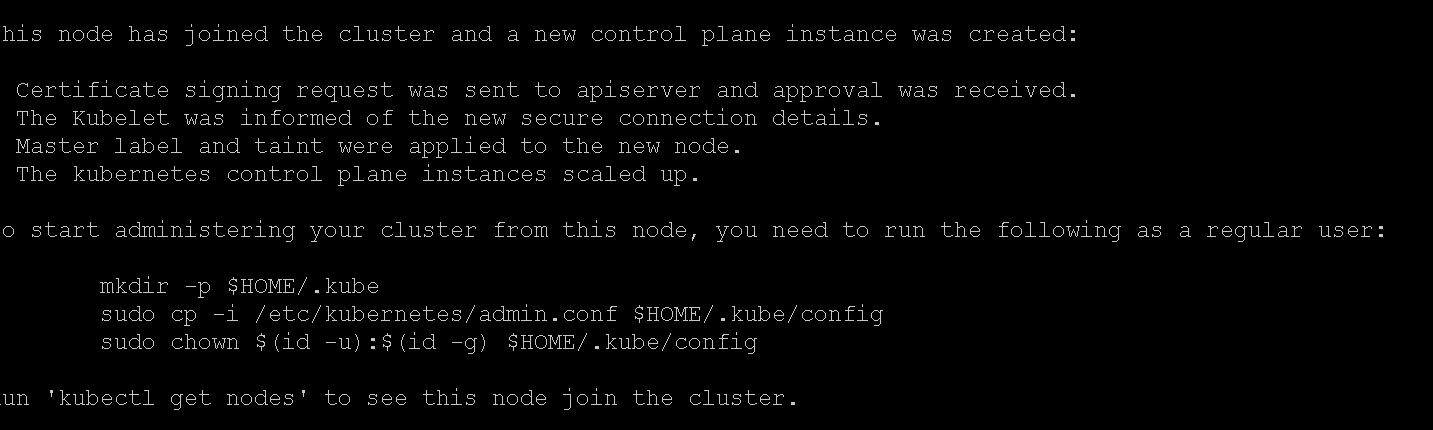 把admin.conf拷到k8s用户/home/k8s/.kube/config（用户属主记得改为k8s），然后等待node03上的master生效。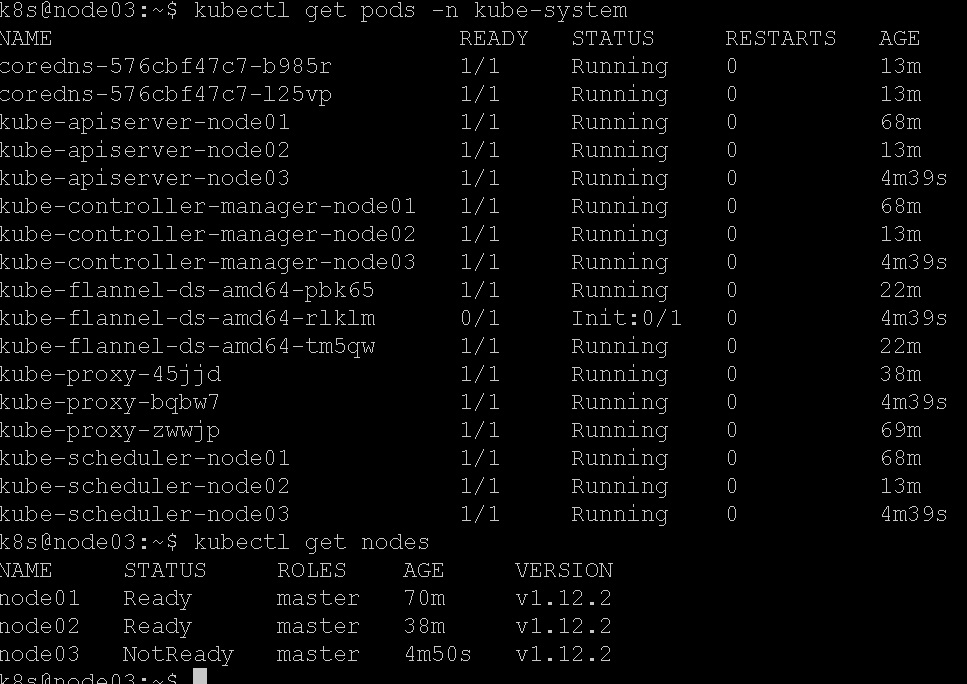 还是卡在flannel下载镜像上，多等等吧。验证集群部署服务我们编写一个nginx的deployment部署，看看是否正常调度。编辑nginx.yaml：apiVersion: extensions/v1beta1kind: Deploymentmetadata:   name: nginxspec:  replicas: 3  template:     metadata:       labels:         app: nginx    spec:      containers:      - name: nginx        image: nginx:1.7.9这个deployment部署任务，会启动包含3个pods的replicaset副本集。我们执行kubectl apply -f nginx.yaml就触发了部署，稍后会看到deployment与pod的状态：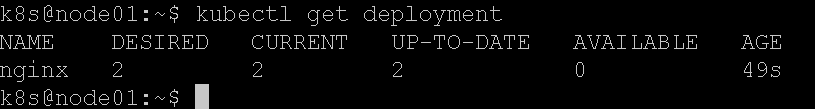 Avaliable始终为0，这里原因是默认k8s不会调度用户pod到master节点：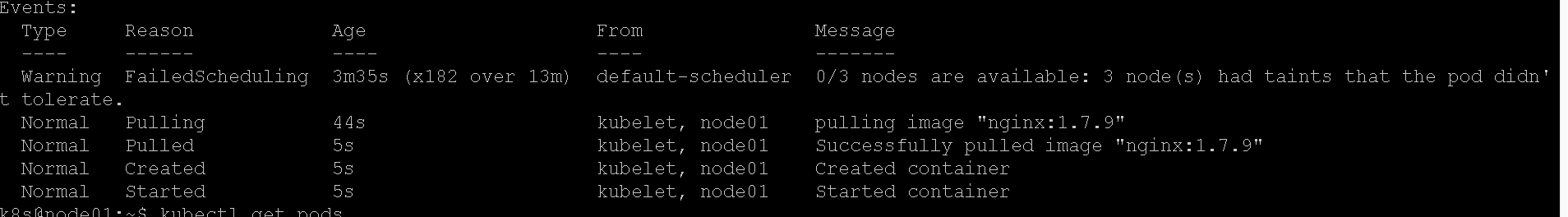 我们需要给3个master节点解禁:允许master运行pod我们可以查看node01的节点配置：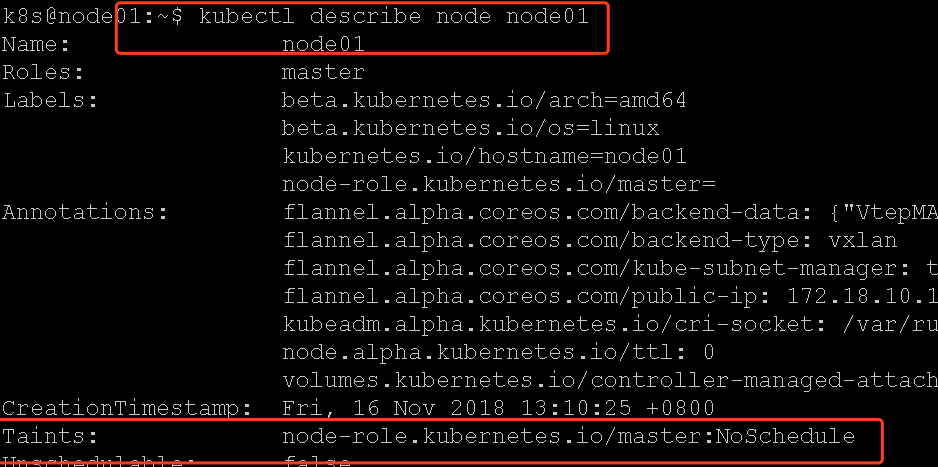 它有一个污点taints（参考：https://blog.frognew.com/2018/05/taint-and-toleration.html），其中NoSchedule标识该节点禁止调度POD。我们稍微改一下，把这个effect改成PreferNoSchedule，就是尽量不调度到该节点，如果没有普通slave节点就调度到master上：先删掉原先的污点：kubectl taint nodes node01 node-role.kubernetes.io/master:NoSchedule-加上新的污点：kubectl taint nodes node01 node-role.kubernetes.io/master=:PreferNoSchedulenginx调度立即完成了：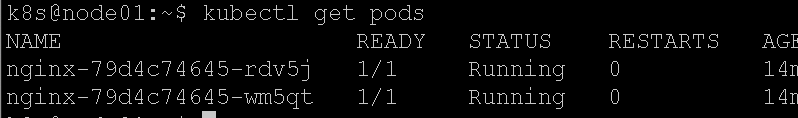 我们用同样的方法，给其他2个节点解禁：kubectl taint nodes node02 node-role.kubernetes.io/master:NoSchedule-kubectl taint nodes node02 node-role.kubernetes.io/master=:PreferNoSchedulekubectl taint nodes node03 node-role.kubernetes.io/master:NoSchedule-kubectl taint nodes node03 node-role.kubernetes.io/master=:PreferNoSchedule验证pod网络K8s集群中的宿主机和容器网络是互通的，我们先看一下某个POD的IP：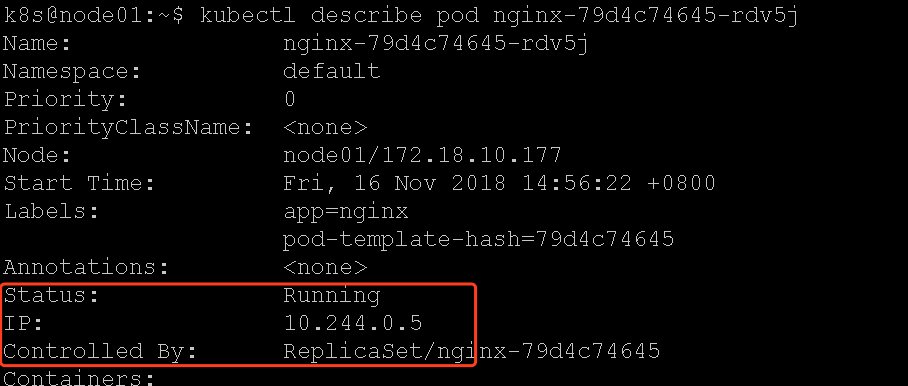 看到了基于flannel分配的POD IP，现在我们可以直接在宿主机上请求它：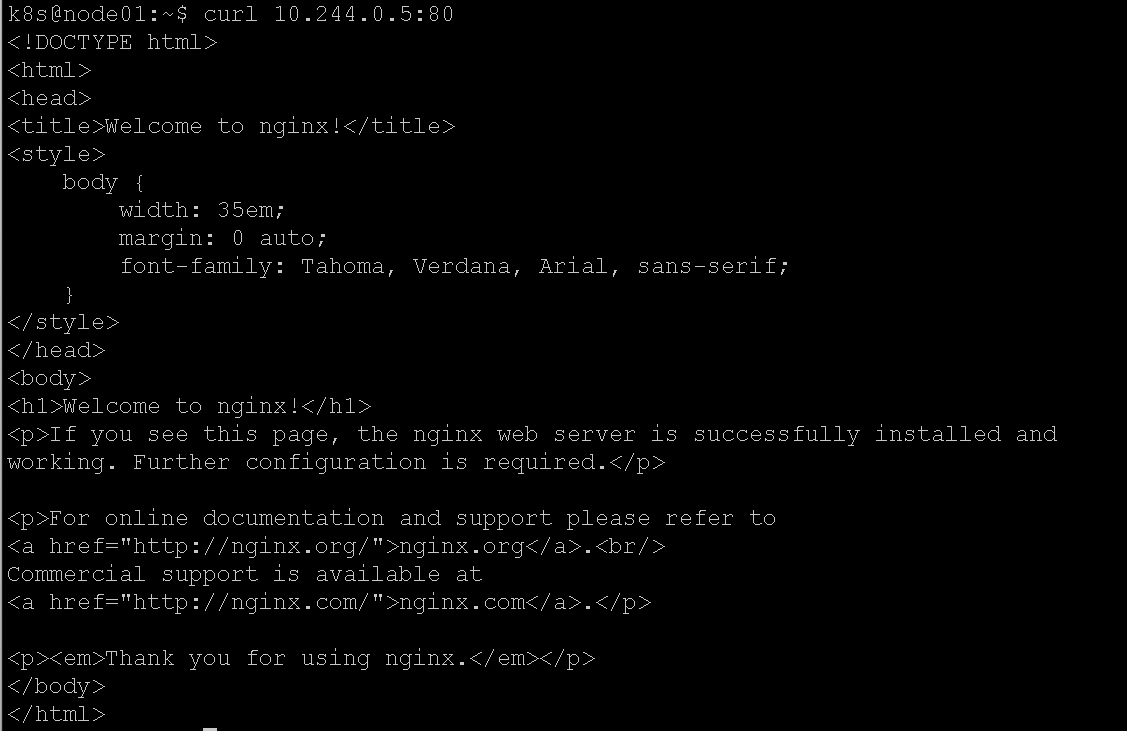 请求成功，说明k8s集群网络没有问题。验证高可用我们现在关掉node03节点,等了一会发现node03已经挂了：k8s@node01:~$ kubectl get nodesNAME     STATUS     ROLES    AGE    VERSIONnode01   Ready      master   114m   v1.12.2node02   Ready      master   83m    v1.12.2node03   NotReady   master   49m    v1.12.2我们修改nginx.yaml的replicas数量为5，并apply扩容：k8s@node01:~$ kubectl apply -f nginx.yamldeployment.extensions/nginx configured观察pods：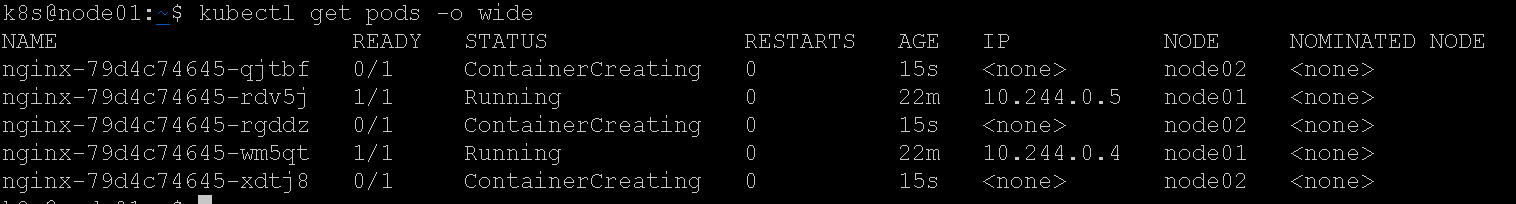 Pods只会被调度到node01和node02，我们的kubectl命令行操作也没有出现任何报错。很快，5个pod全部正常：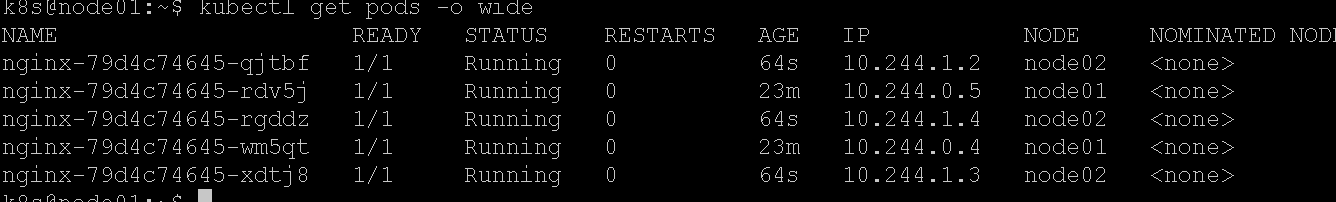 现在杀死node02节点，只留下node01节点。再次请求发现超时了，这并不是因为k8s不行了，是因为etcd集群已经只剩下1个节点了，raft协议无法工作导致的。实际我们分离部署的话，只剩下一台k8s master也是可以work的。搭建成功最后，我们把node02和node03重新启动，k8s集群自动恢复了正常，自愈能力很强。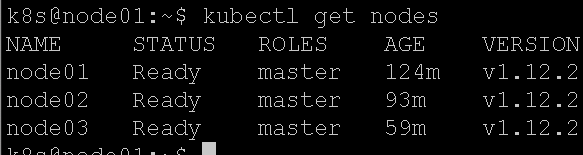 我什么也没做，nginx服务全部恢复了正常：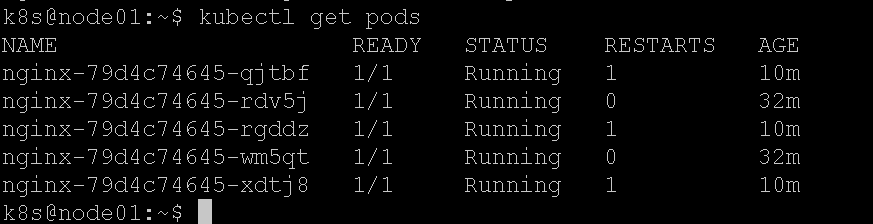 